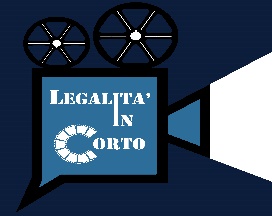 DICHIARAZIONE LIBERATORIA PER PUBBLICAZIONE FOTOGRAFIE E RIPRESE VIDEO                                 resa dai genitori/tutori di ragazzi minorenni            (D. Lgs. 196/2003 “Codice in materia di protezione dei dati personali”)Io sottoscritto: ……………………………………………………………………………………………. nato a ……………………………………….. , il …………………………………………………………residente a ……………………………………. Indirizzo…………………………………………………Io sottoscritta…………………………………………………………………………………………….., nata a ………………………………………………………….. il ……………………………………….,residente a ……………………………… indirizzo ………………………………………………………genitori/e o tutore del minore :  ………………………………………………………………………………………………………………………………………………………………………………………..  A U T O R I Z Z I A M OGli autori del Progetto :  Legalità in Corto ;Sig. Luca Moltisanti nato  il 04/01/79  e  Dott. Lamonaca Sante Massimo nato il 08/12/69;All’impiego su supporto digitalizzato e/o multimediale delle fotografie e dei video e/o altri materiali audiovisivo contenenti l'immagine, il nome e la voce del proprio figlio/a, all'interno del Video Spot o Cortometraggio Denominato : …………………………………………………………………. - a titolo gratuito e senza limiti di tempo, ai sensi degli artt. 10 e 320 cod. civ. e degli artt. 96 e 97 legge 22.4.1941, n. 633, Legge sul diritto d’autore, alla pubblicazione e diffusione del Video SPOT o CORTO denominato  ……………………………………………………………… attraverso INTERNET, su carta stampata e/o su qualsiasi altro mezzo di emissione di tipo pubblicitario, al fine di prendere parte a Manifestazioni, Concorsi Nazionali e Internazionali, purchè la finalità di tali pubblicazioni siano meramente di carattere culturale, educativo, informativo e promozionale. Informativa per la pubblicazione dei dati - sensi dell’art. 13 del D. Lgs. n. 196/2003.Si informa che il trattamento dei dati personali, conferiti con la presente liberatoria saranno trattati con modalità cartacee e telematiche nel rispetto della vigente normativa e dei principi di correttezza, liceità, trasparenza e riservatezza; in tale ottica i dati forniti, ivi incluso il ritratto contenuto nelle foto e/o nei video, verranno utilizzati per le finalità strettamente connesse e strumentali alle attività come indicate nella su estesa liberatoria. Il conferimento del consenso al trattamento dei dati personali è facoltativo. In qualsiasi momento è possibile esercitare tutti i diritti indicati dall’articolo 7 del D. Lgs._n._196/2003, in particolare la cancellazione, la rettifica o l’integrazione dei dati. Tali diritti potranno essere esercitati inviando comunicazione scritta .La presente autorizzazione  non consente l'uso dell’immagine in contesti che pregiudichino la dignità personale ed il decoro del minore e comunque per uso e/o fini diversi da quelli sopra indicati.Luogo e data: _____________________________________________________________                _______________________________(firme del/i genitore/i o tutore)